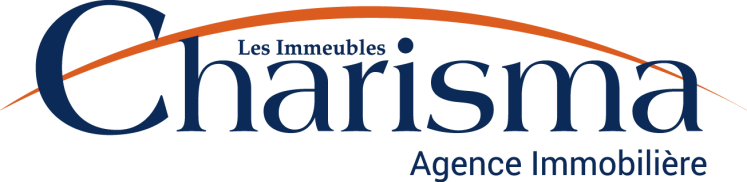 FINTRAC: Identification Information Record (Corporation/Entity) 
NOTE: The Law of the Proceeds of Crime (Money Laundering) and Terrorist Financing Act requires that the Real Estate Broker fill a client information sheet for any transaction during which he or she acts as a broker in relatively with the purchase or sale or lease of a real estate property.Address of the property which is the object of the transaction:
_____________________________________________________________________________________Name of the Real Estate Broker: _________________________________________________________
Date of the verification: _________________________________________________________________A. Verification of the Corporation1. Name of corporation: __________________________________________________________________2. Corporate Address: ____________________________________________________________________
3. Nature of Principal Business: ___________________________________________________________4. Registration number of corporation: _____________________________________________________
5. Names of Directors: __________________________________________________________________________________________________________________________________________________________
_______________________________________________________________________________________
As set out in certificate of corporate status or other record confirming corporation’s existence.6. Type and Source of Verification Record: ______________________________________________________________________________________________________________________________________________________________________________Must confirm existence of the corporation (e.g., certificate of corporate status, published annual report, government notice of assessment). If record is in paper format, a copy must be kept. If record is an electronic version, a record of the corporation’s registration number and type and source of record (e.g., Corporations Canada website) must be kept.7. The company resolution and the REQ must be attached with this verification8. Every director more than 25% in the company must be personally identified(To do this, please use the form FINTRAC: Individual Identification Information Record INDIVIDUAL provided for this purpose)B. Verification of Third Parties (if applicable)1. Name of third party: ___________________________________________________________________2. Address: _____________________________________________________________________________3. Date of birth: _________________________________________________________________________6. Relationship between third party and client: _______________________________________________Signature of the Real Estate Broker _________________________________________________________